Prilog 6(Prilog 13. PDUCZU)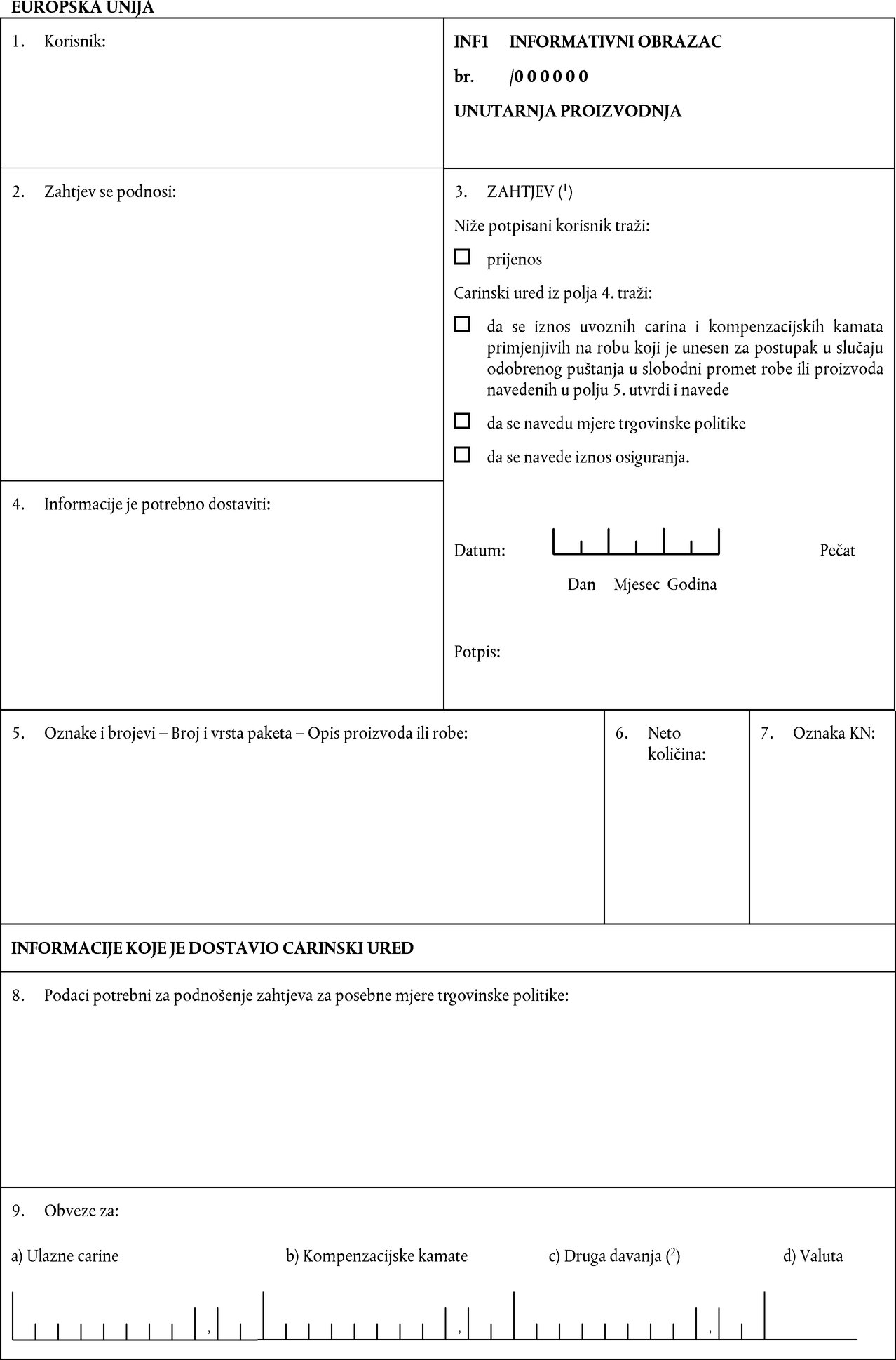 EUROPSKA UNIJA1. Korisnik:INF1 INFORMATIVNI OBRAZACbr. /0 0 0 0 0 0UNUTARNJA PROIZVODNJA2. Zahtjev se podnosi:3. ZAHTJEV (1)Niže potpisani korisnik traži:prijenosCarinski ured iz polja 4. traži:da se iznos uvoznih carina i kompenzacijskih kamata primjenjivih na robu koji je unesen za postupak u slučaju odobrenog puštanja u slobodni promet robe ili proizvoda navedenih u polju 5. utvrdi i navededa se navedu mjere trgovinske politikeda se navede iznos osiguranja.4. Informacije je potrebno dostaviti:Datum: PečatDan Mjesec GodinaPotpis:5. Oznake i brojevi – Broj i vrsta paketa – Opis proizvoda ili robe:6. Neto količina:7. Oznaka KN:INFORMACIJE KOJE JE DOSTAVIO CARINSKI URED8. Podaci potrebni za podnošenje zahtjeva za posebne mjere trgovinske politike:9. Obveze za:a) Ulazne carineb) Kompenzacijske kamatec) Druga davanja (2)d) Valuta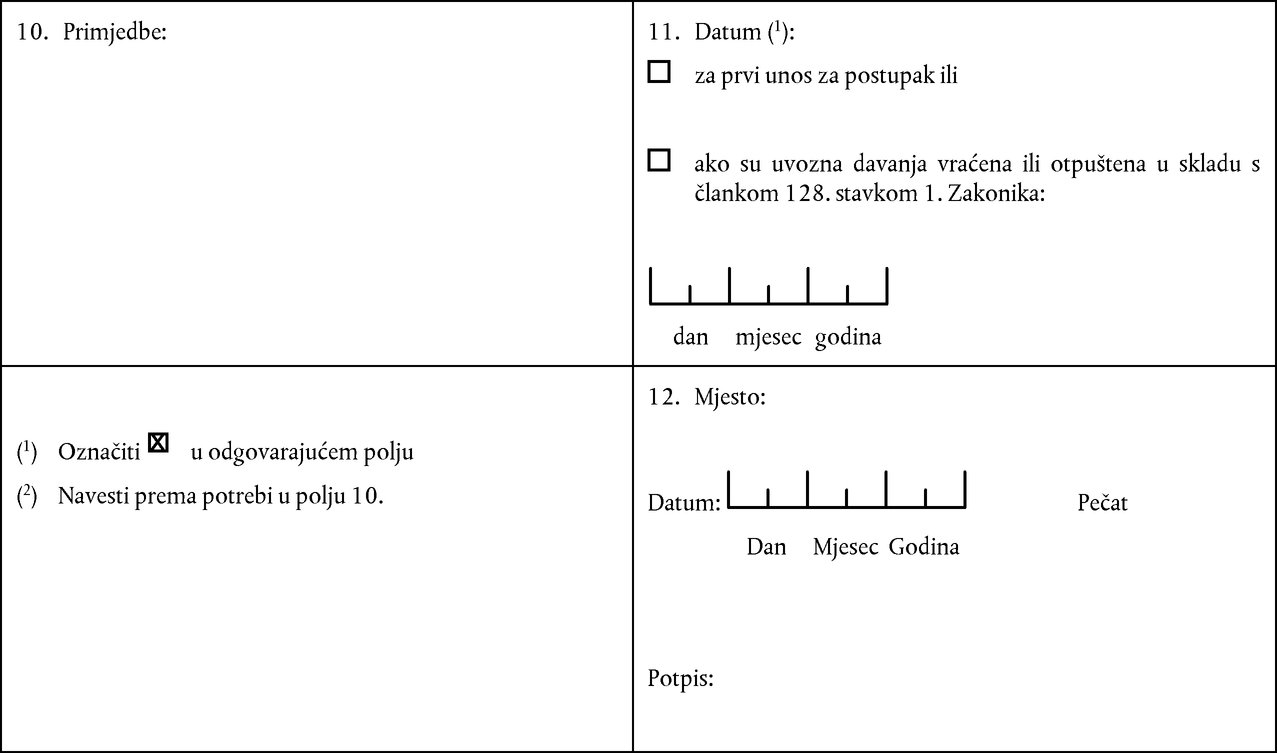 10. Primjedbe:11. Datum (1):za prvi unos za postupak iliako su uvozna davanja vraćena ili otpuštena u skladu s člankom 128. stavkom 1. Zakonika:dan mjesec godina(1) Označiti u odgovarajućem polju(2) Navesti prema potrebi u polju 10.12. Mjesto:Datum: PečatDan Mjesec GodinaPotpis: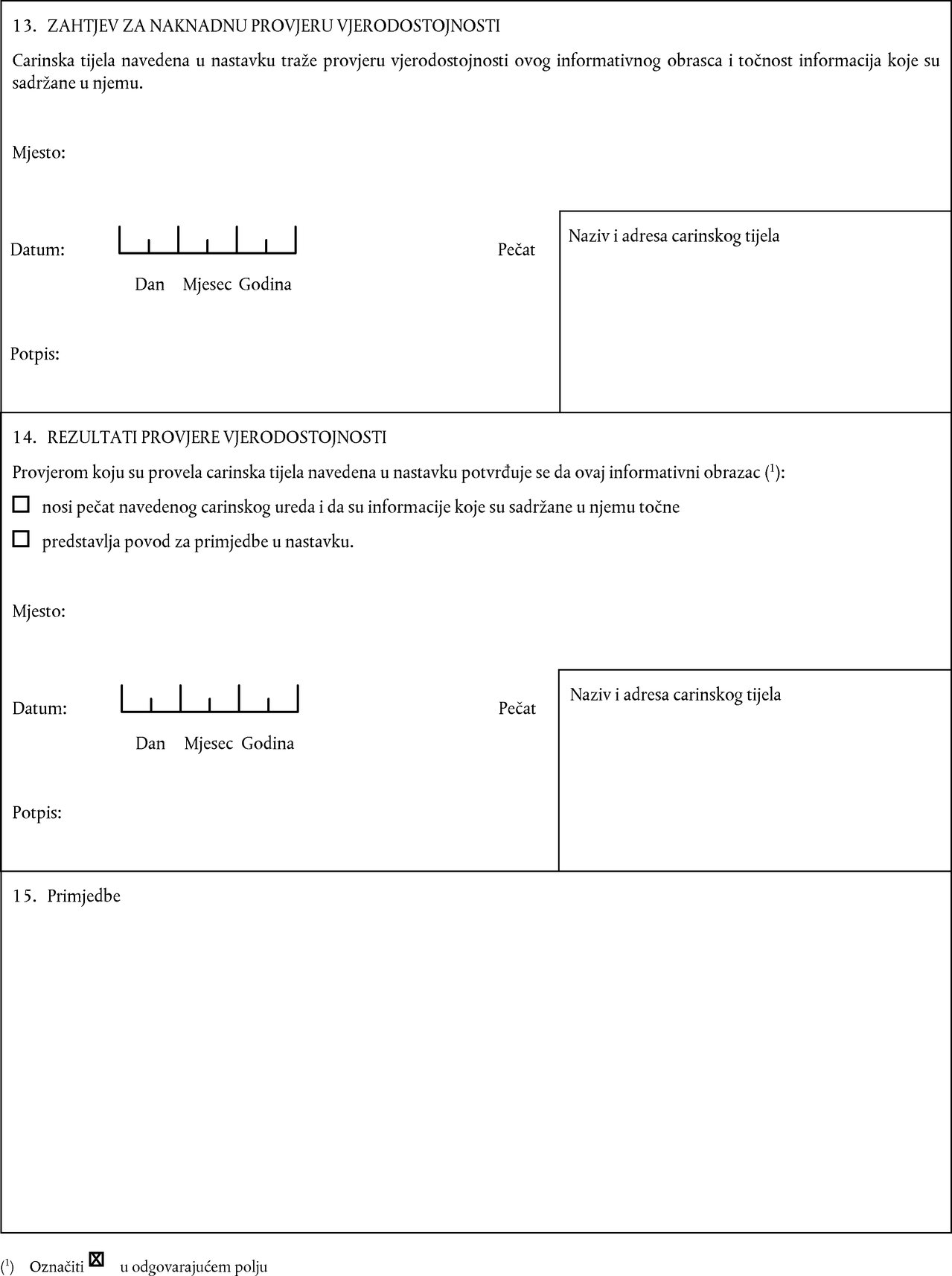 13. ZAHTJEV ZA NAKNADNU PROVJERU VJERODOSTOJNOSTICarinska tijela navedena u nastavku traže provjeru vjerodostojnosti ovog informativnog obrasca i točnost informacija koje su sadržane u njemu.Mjesto:Datum: PečatDan Mjesec GodinaPotpis:Naziv i adresa carinskog tijela14. REZULTATI PROVJERE VJERODOSTOJNOSTIProvjerom koju su provela carinska tijela navedena u nastavku potvrđuje se da ovaj informativni obrazac (1):nosi pečat navedenog carinskog ureda i da su informacije koje su sadržane u njemu točnepredstavlja povod za primjedbe u nastavku.Mjesto:Datum: PečatDan Mjesec GodinaPotpis:Naziv i adresa carinskog tijela15. Primjedbe(1) Označiti u odgovarajućem poljuNAPOMENEA. Opće napomeneB. Posebne napomene u pogledu odgovarajućih brojeva polja1. Dio obrasca u koji se unose informacije (polja 1. do 7.) ispunjava ili korisnik ili ured koji traži informacije.2. Obrazac se mora ispuniti tako da je čitljiv i neizbrisiv, po mogućnosti s pomoću pisaćeg stroja. Ne smije sadržavati izbrisana mjesta ili pisanje preko postojećeg teksta. Ispravci bi se trebali unijeti precrtavanjem netočnih riječi i dodavanje dodatnihm podataka, ako je potrebno. Ispravke mora parafirati osoba koja ispunjava obrazac i ovjeriti carinski ured.1. Navesti ime, adresu i ime države članice. Ova se stavka može ostaviti praznom kada zahtjev podnosi carinski ured države članice koja traži informacije.2. Navesti ime, adresu i ime države članice carinskog ureda kojemu se zahtjev podnosi.4. Navesti ime, adresu i ime države članice carinskog ureda koji traži informacije. Ova se stavka ostavlja praznom kada korisnik podnosi zahtjev.5. Navesti broj, vrstu, oznake i brojeve paketa. U slučaju nezapakirane robe ili proizvoda navesti broj predmeta ili, prema potrebi, „rasuto”.Navesti uobičajeni trgovački opis proizvoda ili robe ili njihov tarifni opis.6.Neto količina mora se izraziti u jedinicama metričkog sustava: kg, litre, m2 itd.9. Iznosi se unose u eurima ili u nacionalnoj valuti.Prema potrebi, država članica u kojoj se proizvodi puštaju u slobodni promet pretvaraju iznos naveden na informativnom obrascu po tečaju primijenjenom za izračun carinske vrijednosti.Valute je potrebno navesti na sljedeći način:10.Mogu se, na primjer, navesti fiskalna davanja.